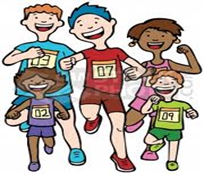 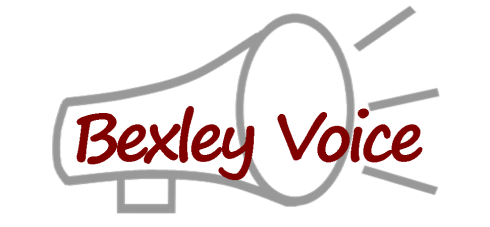 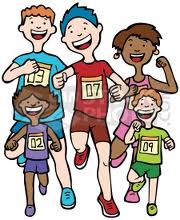 Bexley Voice Fun Run 2017 Sponsor FormI am raising money to help support Bexley Voice for Special Needs Children. Please show your much valued support for this charity by sponsoring me to complete a 3 mile fun run. Thank you!For more information about Bexley Voice visit www.bexleyvoice.org.ukREGISTERED CHARITY NO; 1142306Event:Christ Church Sponsored Fun Run  (3 miles)Event Date:Saturday 25th March 2017 Fundraisers Name:Fundraisers Address:NameAddressTel NoAmountper mileTotal amount sponsoredPaid